Spoj každé zájmeno se správným tvarem slovesa být (to be). Pak ho zapiš do rámečku.








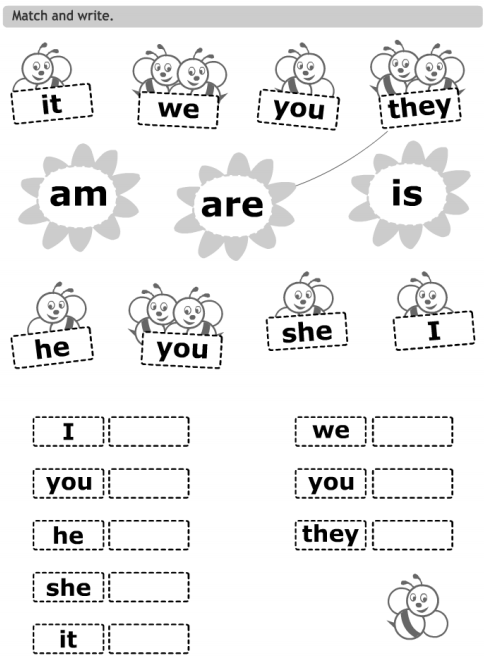 

















Klíč:
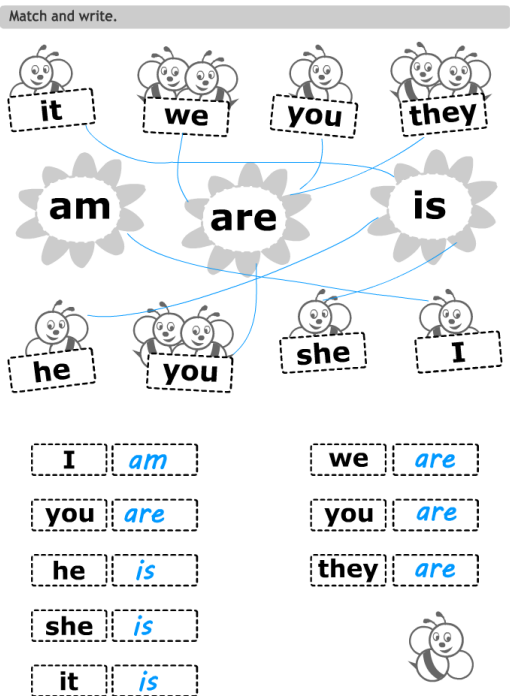 